Экскурсионный тур «Могилев»Программа тура:Выезд из Витебска рано утром.Обзорная автобусно-пешеходная экскурсия по городу Могилеву. Вы познакомитесь с разнообразными архитектурными памятниками города, среди которых городская ратуша (символ вольного города, 1679 г.), драматический театр, триумфальная арка, штаб западного фронта, костел Св.Станислава, Свято-Никольский женский монастырь и музей спасенных ценностей, дворец белорусского просветителя Георгия Конисского, площадь Звезд, где Вы можете загадать свои заветные желания у бронзового памятника «Звездочет».Посещение мемориального комплекса «Буйничское поле». Комплекс был создан с целью увековечивания подвига воинов г. Могилева, погибших в 1941 г., защищая город от фашистских захватчиков. В центральной части комплекса возвышается часовня - символ величия воинского духа. Мемориал имеет четыре аллеи, сходящиеся к каплице. Вход на главную аллею мемориального комплекса открывают символические арки, на стенах которых расположены памятные доски с барельефами и текстами, посвященными обороне Могилева и Буйничского поля. Недалеко от каплицы Вы увидите небольшой водоем Озеро слез, символ слёз матерей, потерявших своих сыновей в годы войны. Вы сможете пройтись по резным мостикам к острову, расположенному в центре озера, прогуляться вдоль аллеи, посвященной писателю Константину Симонову, прикоснуться к 15-тонному камню, хранящему память этого великого человека.Посещение Зоосада, где Вы сможете понаблюдать за животными в привычных для них условиях и покататься на поровозике,Посещение этнографической деревни, которая представляет собой культурно-развлекательный комплекс «Корчма» и «Город мастеров». Здесь Вы сможете узнать секреты старинного мастерства ткачей, гончаров, бондарей и отведать блюда национальной кухни.Отъезд в Витебск.Стоимость тура: 20 руб.Стоимость тура рассчитана на одного человека при группе 40 человек + 4 сопровождающих бесплатно + 2 детей из малообеспеченных семей.В стоимость тура включено:
• информационно-консультативная услуга по подбору и бронированию тура,
• транспортные услуги комфортабельным автобусом (DVD, кондиционер или обдувы),
• экскурсионное обслуживание по маршруту.
• бронирование входных билетов;Дополнительно оплачиваются входные билеты в музеи по программе.Необходимые документы:
Для организованных групп взрослых (профкомы, предприятия, студенты): заявка на экскурсионный тур, список группы. Для школьных групп: заявка на экскурсионный тур, список группы (2 шт.) с печатью школы, утвержденный РОНО, с указанием ответственных за школьников. 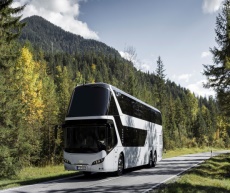 ООО Туристическая компания «Транс Бус плюс»УНП 391811752210001 РБ г. Витебск ул. Димитрова 10А,3 этаж, офисы №3, 10Время работы: ежедневно с 11:00 до 18:00+375 (212) 65-56-06+375 (33) 660-54-54 (мтс)+375 (29) 292-22-28 (мтс)+375 (33) 904-04-24 (велком)Сайт www.transbus.bye-mail: transbusplus@mail.ru